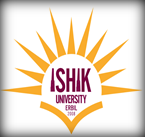 BOX LABLEBOX NUMBER :DEPARTMENT :SUMMERY OF CONTENT :DISTROY DATE :BOX LABLEBOX NUMBER :DEPARTMENT :SUMMERY OF CONTENT :DISTROY DATE :